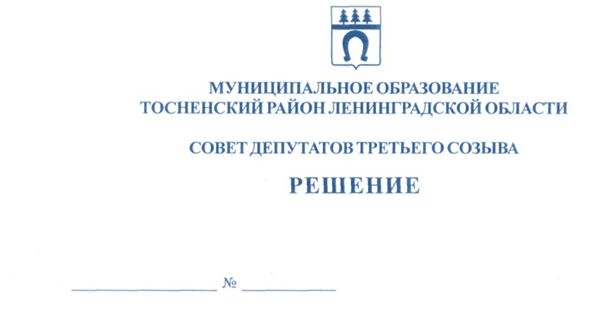 21.12.2018                             229О внесении изменений в решение совета депутатов муниципального образования Тосненский район Ленинградской области от 18.11.2011 № 125 «О противодействии коррупции в муниципальном образовании Тосненский район Ленинградской области»	В соответствии с Федеральным законом от 25.12.2008 № 273-ФЗ «О противодействии коррупции», Федеральным законом от 17.07.2009 № 172-ФЗ «Об антикоррупционной экспертизе нормативных правовых актов и проектов нормативных правовых актов», Правилами проведения антикоррупционной экспертизы нормативных правовых актов и проектов нормативных правовых актов, утвержденными Постановлением Правительства Российской Федерации от 26.02.2010 № 96 «Об антикоррупционной экспертизе нормативных правовых актов и проектов нормативных правовых актов» совет депутатов      муниципального образования Тосненский район Ленинградской областиРЕШИЛ:	1. Внести изменение в решение совета депутатов муниципального образования    Тосненский район Ленинградской области от 18.11.2011 № 125 «О противодействии    коррупции в муниципальном образовании Тосненский район Ленинградской области»:	1.1. Пункт 7 дополнить подпунктом 7.1 следующего содержания:	«7.1. Аппарату совета депутатов муниципального образования Тосненский район Ленинградской области в целях обеспечения возможности проведения независимой      антикоррупционной экспертизы проектов нормативных правовых актов совета депутатов муниципального образования Тосненский район Ленинградской области, затрагивающих права, свободы и обязанности человека и гражданина, устанавливающих правовой статус организаций или имеющих межведомственный характер, разработчиком которых является совет депутатов муниципального образования Тосненский район Ленинградской области, в течение рабочего дня, соответствующего дню направления указанных проектов на рассмотрение юристу, обеспечивающему правовое сопровождение деятельности совета      депутатов муниципального образования Тосненский район Ленинградской области, обеспечить размещение указанных проектов на сайте regulation.gov.ru в информационно-телекоммуникационной сети «Интернет» на срок не менее чем 7 дней с указанием дат начала и окончания приема заключений по результатам независимой антикоррупционной экспертизы.».2	2. Аппарату совета депутатов муниципального образования Тосненский район     Ленинградской области обеспечить официальное опубликование и обнародование     настоящего решения.	3. Контроль за исполнением настоящего решения возложить на постоянную комиссию по местному самоуправлению совета депутатов муниципального образования         Тосненский район Ленинградской области.Глава муниципального образования                                                                      В.В. ЗахаровФедосееваПопова 332595 гв